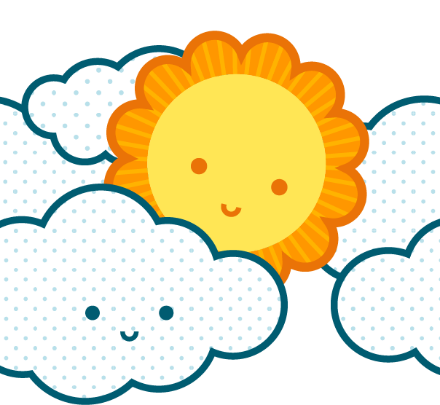 [Jūsų vardas ir pavardė][Gatvė ir namo numeris]
[Miestas, pašto kodas][Telefonas][El. pašto adresas]@twitter: [„Twitter“ sisteminė nuoroda][Svetainė][Jūsų vardas ir pavardė][Gatvė ir namo numeris]
[Miestas, pašto kodas][Telefonas][El. pašto adresas]@twitter: [„Twitter“ sisteminė nuoroda][Svetainė][Jūsų vardas ir pavardė][Gatvė ir namo numeris]
[Miestas, pašto kodas][Telefonas][El. pašto adresas]@twitter: [„Twitter“ sisteminė nuoroda][Svetainė][Jūsų vardas ir pavardė][Gatvė ir namo numeris]
[Miestas, pašto kodas][Telefonas][El. pašto adresas]@twitter: [„Twitter“ sisteminė nuoroda][Svetainė][Jūsų vardas ir pavardė][Gatvė ir namo numeris]
[Miestas, pašto kodas][Telefonas][El. pašto adresas]@twitter: [„Twitter“ sisteminė nuoroda][Svetainė][Jūsų vardas ir pavardė][Gatvė ir namo numeris]
[Miestas, pašto kodas][Telefonas][El. pašto adresas]@twitter: [„Twitter“ sisteminė nuoroda][Svetainė][Jūsų vardas ir pavardė][Gatvė ir namo numeris]
[Miestas, pašto kodas][Telefonas][El. pašto adresas]@twitter: [„Twitter“ sisteminė nuoroda][Svetainė][Jūsų vardas ir pavardė][Gatvė ir namo numeris]
[Miestas, pašto kodas][Telefonas][El. pašto adresas]@twitter: [„Twitter“ sisteminė nuoroda][Svetainė][Jūsų vardas ir pavardė][Gatvė ir namo numeris]
[Miestas, pašto kodas][Telefonas][El. pašto adresas]@twitter: [„Twitter“ sisteminė nuoroda][Svetainė][Jūsų vardas ir pavardė][Gatvė ir namo numeris]
[Miestas, pašto kodas][Telefonas][El. pašto adresas]@twitter: [„Twitter“ sisteminė nuoroda][Svetainė]